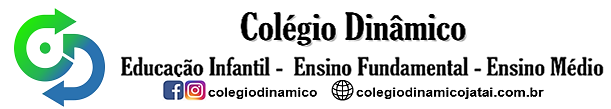 ALUNO (A): ____________________________________ DATA: 19 /11/ 2020.PROFESSORA: _____________________________________       MATERNAL II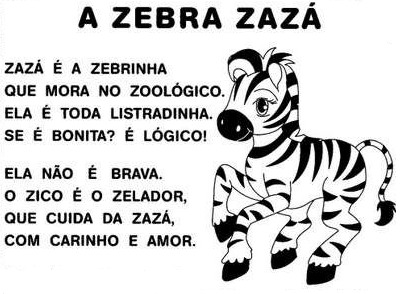 VAMOS DEIXAR A ZAZÁ BEM CONTENTE, TRAÇANDO A LETRINHA DO SEU NOME.  Z